Sreda, 22. 4. 2020  (9.raz., 1. in 2. skupina)Z modro barvo so napisana pojasnila, ki jih ni potrebno prepisovati v zvezek.Zapis v zvezek:             Površina valja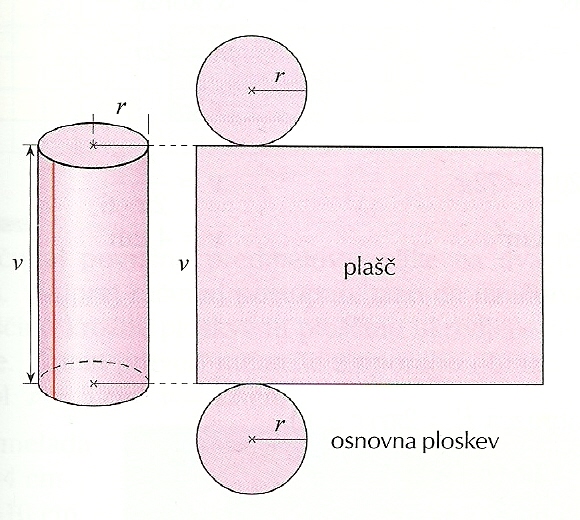 Primer:Izračunaj površino valja s polmerom osnovne ploskve 4 cm in višino 6 cm.Podatki:Valj:r = 4 cmv = 6 cmP = ?